Zpráva pro oddluženíA. Hospodářská situace dlužníka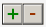 Komentář: T1 textB. Navrhovaný způsob řešení úpadkuI. Oddlužení plněním splátkového kalendářeII. Oddlužení zpeněžením majetkové podstatyIII. Oddlužení plněním splátkového kalendáře se zpeněžením majetkové podstaty.C. PřílohyD. PodpisInsolvenční soud1Spisová značka2Dlužník3Insolvenční správce4Datum vyhotovení5 datumRozhodnutí o úpadku6 č.j.ze dne 7 datumČíslo účtu majetkové podstaty8 číslo/číslo8 číslo/čísloE-mailová adresa dlužníkaA1 textA1 textPŘIHLÁŠENÉ POHLEDÁVKYPŘIHLÁŠENÉ POHLEDÁVKYPřihlášené pohledávky celkem9 Kčz toho zajištěné10 Kčz toho nezajištěné11 KčPopřené pohledávky celkem12 KčZjištěné pohledávky celkem13 KčVYŽIVOVACÍ POVINNOSTVYŽIVOVACÍ POVINNOSTVYŽIVOVACÍ POVINNOSTVzájemná vyživovací povinnost mezi manžely14 ANO / NE14 ANO / NEDěti ve společné domácností15 počet15 početVýživné stanovené soudem16 počet 17 KčJiné osoby18 počet18 početDlužné výživné19 Kč19 KčPŘÍJEM DLUŽNÍKA č. 20a čísloPŘÍJEM DLUŽNÍKA č. 20a čísloNázev plátce příjmu20 textAdresa21 textIČO22 čísloTyp příjmu23 (mzda a plat / dohoda o pracovní činnosti / dohoda o provedení práce / příjmy ze samostatné činnosti / starobní a jiný důchod / výsluhový příspěvek / cestovní náhrady a zahraniční stravné / jiný příjem)Výše příjmu24 KčFINANČNÍ DAR / DŮCHOD / RENTA DLUŽNÍKAFINANČNÍ DAR / DŮCHOD / RENTA DLUŽNÍKAFINANČNÍ DAR / DŮCHOD / RENTA DLUŽNÍKAJméno a příjmení poskytovatele25 text25 textDatum narození26 datum26 datumAdresa bydliště27 text27 textTyp příjmu28 (darovací smlouva / smlouva o důchodu / jiný příjem)28 (darovací smlouva / smlouva o důchodu / jiný příjem)Smlouvou ze dne29 datum29 datumVýše příjmu30 Kč31 frekvenceCELKOVÝ MĚSÍČNÍ PŘÍJEM DLUŽNÍKAD1 KčPŘEHLED SOUPISU MAJETKOVÉ PODSTATY DLUŽNÍKAPŘEHLED SOUPISU MAJETKOVÉ PODSTATY DLUŽNÍKAPŘEHLED SOUPISU MAJETKOVÉ PODSTATY DLUŽNÍKAPŘEHLED SOUPISU MAJETKOVÉ PODSTATY DLUŽNÍKAIdentifikace majetkuOcenění majetkuZajištěnoNezajištěnoNemovitý majetek32 Kč34 Kč35 KčMovitý majetekKčKčKčFinanční prostředkyKčKčKčPohledávkyKčKčKčOstatní majetekKčKčKčCelkem32a Kč34a Kč35a KčHOSPODÁŘSKÁ SITUACE DLUŽNÍKAHOSPODÁŘSKÁ SITUACE DLUŽNÍKAPopis majetku36 textForma bydlení a životní náklady37 textNávrh na stanovení jiné výše měsíčních splátek38 ANO / NEVyjádření insolvenčního správce38a textZáloha na odměnu insolvenčního správce od rozhodnutí o úpadku39 Hrazena / NehrazenaVýše zálohy39a KčÚdaj o hrazení zálohy dlužníkem39b textPotenciálně neplatné nebo neúčinné úkony dlužníka40 textZpracovatel návrhu na povolení oddlužení 41 textvýše odměny za sepsání a podání 42 KčDalší sdělení43 textPŘEDPOKLÁDANÁ MÍRA USPOKOJENÍ VĚŘITELŮPŘEDPOKLÁDANÁ MÍRA USPOKOJENÍ VĚŘITELŮPŘEDPOKLÁDANÁ MÍRA USPOKOJENÍ VĚŘITELŮPŘEDPOKLÁDANÁ MÍRA USPOKOJENÍ VĚŘITELŮPŘEDPOKLÁDANÁ MÍRA USPOKOJENÍ VĚŘITELŮPředpokládaná míra uspokojení nezajištěných věřitelůPředpokládaná míra uspokojení nezajištěných věřitelůPředpokládaná výše uspokojení zajištěných věřitelůPředpokládaná výše uspokojení zajištěných věřitelůsplátkový kalendář44 %47 Kč44a %47a Kčzpeněžení majetkové podstaty45 %48 Kč45a %48a Kčsplátkový kalendář se zpeněžením majetkové podstaty46 %49 Kč46a %49a KčNavrhovaný způsob oddlužení dlužníkem50 plnění splátkového kalendáře / zpeněžení majetkové podstaty / plněním splátkového kalendáře se zpeněžením majetkové podstaty / dlužník nenavrhuje způsob oddlužení50 plnění splátkového kalendáře / zpeněžení majetkové podstaty / plněním splátkového kalendáře se zpeněžením majetkové podstaty / dlužník nenavrhuje způsob oddlužení50 plnění splátkového kalendáře / zpeněžení majetkové podstaty / plněním splátkového kalendáře se zpeněžením majetkové podstaty / dlužník nenavrhuje způsob oddlužení50 plnění splátkového kalendáře / zpeněžení majetkové podstaty / plněním splátkového kalendáře se zpeněžením majetkové podstaty / dlužník nenavrhuje způsob oddluženíOkolnosti bránící schválení oddlužení51 ANO / NEPopis okolností bránících schválení oddlužení51aInsolvenční správce navrhuje provést oddlužení52 plněním splátkového kalendáře / zpeněžením majetkové podstaty / plněním splátkového kalendáře se zpeněžením majetkové podstatyD1 NÁVRH DISTRIBUČNÍHO SCHÉMATU SPLÁTKOVÉHO KALENDÁŘE PRO NEZAJIŠTĚNÉ VĚŘITELE D1 NÁVRH DISTRIBUČNÍHO SCHÉMATU SPLÁTKOVÉHO KALENDÁŘE PRO NEZAJIŠTĚNÉ VĚŘITELE D1 NÁVRH DISTRIBUČNÍHO SCHÉMATU SPLÁTKOVÉHO KALENDÁŘE PRO NEZAJIŠTĚNÉ VĚŘITELE D1 NÁVRH DISTRIBUČNÍHO SCHÉMATU SPLÁTKOVÉHO KALENDÁŘE PRO NEZAJIŠTĚNÉ VĚŘITELE Číslo věřiteleVěřitelVýše pohledávekPodíl na distribučním schématuD2 čísloD3 textD4 KčD5 %číslotextKč%Komentář: T2 textP1 přílohyDatum a podpis insolvenčního správce53 datum a podpis